Р О С С И Й С К А Я   Ф Е Д Е Р А Ц И Я Б Е Л Г О Р О Д С К А Я   О Б Л А С Т Ь 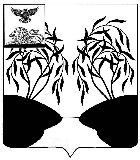 МУНИЦИПАЛЬНЫЙ  СОВЕТ  МУНИЦИПАЛЬНОГО РАЙОНА «РАКИТЯНСКИЙ РАЙОН» БЕЛГОРОДСКОЙ  ОБЛАСТИ   Сорок первое  заседание Муниципального советаР Е Ш Е Н И Е от  25 ноября  2022 года                                                                                       № 5Об утверждении прогнозного плана (программы) приватизации объектов муниципальной собственности Ракитянского района на 2023 годРуководствуясь статьей 10 Федерального закона от 21.12.2001 года         № 178-ФЗ «О приватизации государственного и муниципального имущества», Правилами разработки прогнозного плана (программы)  приватизации и порядка планирования и принятия решений об условиях приватизации муниципального имущества муниципального района «Ракитянский район» Белгородской области, утвержденным решением Муниципального совета муниципального района «Ракитянский район» Белгородской области от 28.04.2021 года № 5, в целях эффективного использования  имущества, находящегося в  муниципальной  собственности Ракитянского района, Муниципальный совет Ракитянского района р е ш и л:           1. Утвердить прогнозный план (программу) приватизации объектов муниципальной собственности Ракитянского района на 2023 год, согласно приложению.         2. Опубликовать решение в межрайонной газете «Наша жизнь» и разместить на официальном сайте органов местного самоуправления Ракитянского района.           3. Настоящее решение вступает в силу с момента его официального опубликования.          4. Контроль за исполнением настоящего решения возложить на комиссию Муниципального совета по экономическому развитию, бюджету, налоговой политике и муниципальной собственности (А.И. Белоконев).ПредседательМуниципального совета                                                                   Н.М. ЗубатоваПриложение                                                                                к решению Муниципального  совета                                                                                                                                                                       от 25 ноября 2022г.                                                                                                                                                                                              №  5	                                                                                                                      Прогнозный план (программа) приватизации объектов муниципальной собственности  Ракитянского района на 2023 год№ п/пМесто нахождения объектаХарактеристика объектовХарактеристика объектовХарактеристика объектовОбременениеОбременениеПланируемый период приватизацииПредлагаемый способ приватизации№ п/пМесто нахождения объектаНаименование объекта, кадастровый номер Этаж-ностьПлощадь, кв.м.ВидПользо-вательПланируемый период приватизацииПредлагаемый способ приватизации1234567891Белгородская область, Ракитянский район,  п. Пролетарский, ул. Железнодорожная, д. 18, помещение 1аНежилое помещение 31:11:0101001:2888-40,2--2023Продажа через торги на аукционе2Белгородская область, Ракитянский район,  с. Святославка, ул. Шоссейная, д. 30Нежилое здание 31:11:0607001:3581141,7--2023Продажа через торги на аукционе3Белгородская область, Ракитянский район,  с. Святославка, ул. Шоссейная, д. 30земельный участок31:11:0607001:187-892--2023Продажа через торги на аукционе